SAMPOSTREŽNI HLADNO-TOPLI BIFE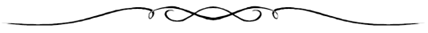 Dolenjski vratnik v zeliščni skorjiTelečji galantin z granatnim jabolkomDivjačinska klobasa na fermentiranem čipsuBela solata iz presne zelenjaveJešprenčkova solataJerome solata s hobotnicoGoveja juha z domačimi rezanciGobova kremna juhaDivjačinski sote z krompirjevimi njokiZelenjavna musakaŽlikrofi s pancetnimi hrustkiHrustljavo pečeni odojekGoveja bržolica v lovski omaki z jurčki in zelenim popromMesna paleta z žara (svinjski vrat, piščančja nabodala, perutničke, čevapčiči)File soma po mlinarskoZelenjavna rižota s kuskusomPečeni krompirKroketni ocvrtkiZelenjavna pečenka, odišavljena z brezovim dimomSojini polpetiZapečeni sirovi štrukeljciSoparjena mlada zelenjava z masleno zabeloSolatni vrtSladke pregrehe iz domače slaščičarne